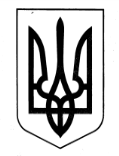 ЛИБОХОРСЬКА ГІМНАЗІЯ(ЗАКЛАД ЗАГАЛЬНОЇ СЕРЕДНЬОЇ ОСВІТИ –ЗАКЛАД ДОШКІЛЬНОЇ ОСВІТИ)БОРИНСЬКОЇ СЕЛИЩНОЇ РАДИ САМБІРСЬКОГО РАЙОНУЛЬВІВСЬКОЇ ОБЛАСТІЄДРПОУ 2648486382 555, вул. Центральна, 495а село Либохора Самбірський район  Львівська область,e-mail:  lybochorska.zosh@gmail.com, сайт: https://lybochorska-zosh.e-schools.infoПРОТОКОЛ №2Від24.09.2021 року засідання чергової педагогічної ради Голова: Бринчак Василь МихайловичСекретар: Щур Марія Григорівна Присутні: педагогічні працівники – всього: 25. Присутні:19. Відсутні:  Комарницька Н.С. – відпустка для догляду за дитиною до трьох років, Іжик М.І., Сиплива  М.Пл., Гакавчин М.І. та Фатич Г.В.ПОРЯДОК ДЕННИЙ: Про перехід на дистанційну форму навчання у зв’язку з запровадженням «жовтого» рівня небезпеки.ХІД ПЕДАГОГІЧНОЇ РАДИСЛУХАЛИ: директора гімназії Бринчака В.М. «Про перехід на дистанційну форму навчання у зв’язку з запровадженням «жовтого» рівня небезпеки».Директор школи звернувся до присутніх: «На виконання Постанови КМУ від 09.12.2020 №1236( змінами), листа МОН України «Про організацію освітнього процесу в закладах освіти під час «жовтого» рівня епідемічної безпеки», позачергового засідання обласної комісії з питань техногенно-екологічної безпеки і надзвичайних ситуацій, протокол №24 від 21.09.2021 року. згідно цих документів, у навчальних де провакциновано менше 80%  працівників, а в нашій школі провакциновано лише 39% працівників, зобов’язані перейти на дистанційну форму навчання. Такий  варіант навчання, при нинішньому забезпеченні гімназії укомплектованими комп’ютерами високих результатів не дасть. Та і багато здобувачів освіти не мають ноутбуків, не підключено Інтернет, а є багатодітні сім’ї де троє і більше дітей ходять в школу, то як їм бути не знаю, адже кожному комп’ютер не купиш  - це надто дороге задоволення. Треба  виходити з ситуації, що склалася: збільшити кількість вакцинованих працівників до 80 %, але щодо власного здоров’я працівників, то ви повинні прийняти самі рішення, зваживши на всі «за» і «проти». А що дистанційного навчання то відповідно до умов: я пропоную основну платформу для дистанційного навчання ZOOM, а поряд з цією програмою відеоконференцій використовувати месенджери Viber та Telegram, а також можливості електронної пошти та сайту школи. Пропоную до вашої уваги наступний проект ухвали:1. Класним керівникам 5-9 класів провести роз’яснювальну роботу серед учасників освітнього процесу щодо дотримання протиепідемічних заходів.2. Перейти на дистанційну форму навчання для учнів 5-9 класів з 27 .09.2021 року до особливого розпорядження про перехід на очну форму навчання.3. Вихованцям дошкільної освіти та учням 1-4 класів дозволяється відвідування гімназії.4. Всю відповідальність за безпеку навчання 1-4 класів несуть класні керівники.5. Надати право класним керівникам 1-4 класів самостійно вирішувати в разі зростання, кількості учнів захворюваності на ГРВІ про перехід на дистанційну форму навчання.6. Вчителям всіх навчальних предметів, керівникам гуртків розробити індивідуальні плани роботи у режимі дистанційного навчання. 7. Всім учителям предметникам, які викладають у 5-9 класах продовжувати виходити на роботу, дотримуючись заходів безпеки в навчальний заклад згідно розкладу уроків. 8. Дистанційні навчання проводити  на платформі ZOOM. Паралельно використовуючи месенджери Viber, Teelegram, електронну пошту, сайт школи та  інші засоби дистанційного навчання.9. Облік навчальних занять та навчальних досягнень вести в електронній формі, на сайті школи, а також в класних журналах.Упродовж робочого часу, визначеного СТАТУТОМ ЛИБОХОРСЬКОЇ ГІМНАЗІЇ та ПВТР працівники зобов’язані:виконувати обов’язки, передбачені трудовим договором;відповідати на дзвінки керівника;перевіряти електронну пошту та оперативно відповідати на листи;організувати та проводити за розпорядженням керівника навчальний процес за допомогою дистанційних технологій;складати або корегувати навчальні плани, готувати навчальні матеріали (презентації, стенди, плакати), писати індивідуальні плани роботи, електронні журнали для переходу на дистанційну форму навчання. Проводити роботу з учнями про дистанційну форму навчання, її важливість та необхідність при карантині для збереження здоров’я здобувачів освіти та вчителів.Заступнику директора з освітньої роботи  Гакавчин Н.М контролювати, як працівники дотримуються вимог пункту 2 цього наказу та ініціювати  питання щодо вжиття заходів за дотриманням режиму дистанційної роботи. Класним керівникам 5-9 класів створити електронні журнали на сайті школи.Вчителя-предметникам, заповнювати електронні журнали та звичайні класні журнали відповідно до теми уроку.ВИСТУПИЛИ: вчитель початкових класів Цимбір Г.В. запропонувала прийняти запропонований проєкт ухвали директором гімназії, а також висловила своє ставлення, до ситуації, що склалася.Заслухавши та обговоривши питання порядку денного  педагогічна рада УХВАЛИЛА:Прийняти за основу і цілому проєкт вищеназваної Ухвали.Всім працівникам школи неухильно дотримуватись  пунктів ухвали.Результати голосування: за 19, проти -0, утримались -0.Голова педради _________________ В.М.БринчакСекретар _______________________ М.Г.Щур